Exponents Study Guide	Name: _______________________Math 1	Date: ____________ Block: ____Directions:  Simplify each expression. Use positive exponents.(m3n–5m–1)–3If z = ½, which expression has the greatest value? z–6z4(z–2z5)–2	(z3)5–(z2z–4)–3Simplify the following:(x–2)–5(x2y–2)(xy)4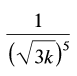 Write using rational exponents.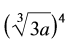 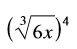 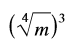 Write using radicals.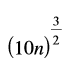 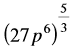 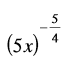 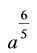 Graph each function.  Make sure to draw a dotted line for the horizontal asymptote.y = 0.5x + 3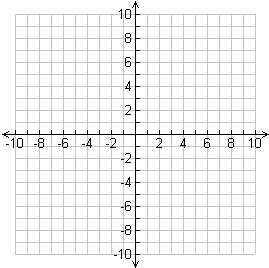 Your other grandfather owns two new cars. His 2007 Honda is worth $16,000 and its value depreciates at a rate of 8% per year. His 2007 Ford is worth $21,000 and depreciates at a rate of 11% per year.How much will the Honda be worth in 2012?How much will the Ford be worth in 2015?The function y = 195 • 0.75x models the average time (in minutes) of math tests in 1980.  Does the exponential function represent growth or decay?Estimate the average time for math tests in 1990.Predict the average time for math tests in 2025.Find the balance in a bank account after 8 years if $500 is invested at 7% interest.Find the balance in a bank account after 5 years if $2000 is invested at 6% interest.On the first swing, a pendulum swings through an arc of length 60 cm. On each successive swing, the length of the arc is 82% of the length of the previous swing.Write a rule to model this situation.Find the length of the arc on the fifth swing. Round your answer to the nearest cm.
Reasoning: Does the table below represent an exponential function? Explain why or why not.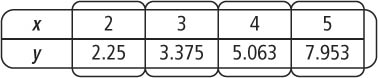 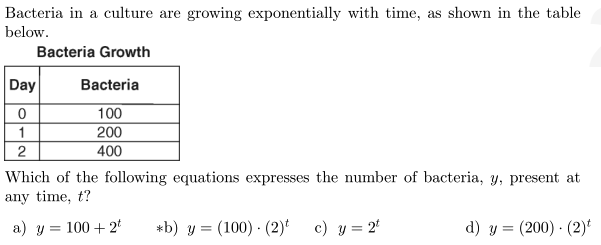 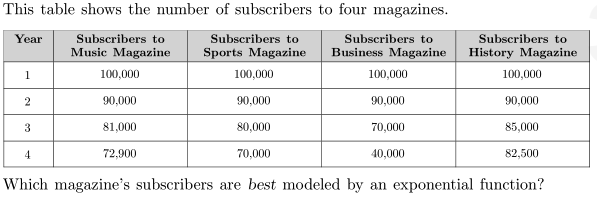 